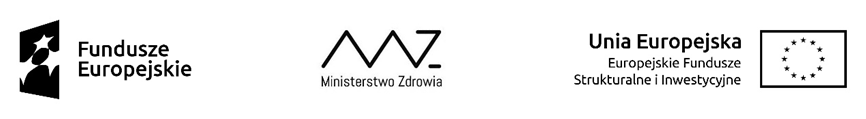 UMOWA NR …………………..zawarta w dniu ……………………………..…….. w Warszawie pomiędzy:  Skarbem Państwa - Ministerstwem Zdrowia z siedzibą w Warszawie, ul. Miodowa 15, 
zwanym dalej „Zamawiającym”, reprezentowanym przez: Annę Pankowską-Gałaj – Dyrektora Generalnego Ministerstwa Zdrowiaa …………………………………………………………………zwaną dalej „Wykonawcą”,zwanymi dalej łącznie „stronami” lub odpowiednio „Stroną”.§1.Przedmiotem Umowy jest ochrona fizyczna osób i mienia Ministerstwa Zdrowia obejmująca:świadczenie usług ochrony fizycznej osób i mienia Ministerstwa Zdrowia w Warszawie przy: ul. Miodowej 15, ul. Długiej 5, ul. Długiej 38/40;konwojowanie wartości pieniężnych;ochronę techniczną obiektu przy ul. Szczotkarskiej 48a w Warszawie, 
(monitoring elektroniczny, ochrona techniczna);zgodnie ze opisem przedmiotu zamówienia (zwanym dalej „OPZ”), będącym załącznikiem nr 1 i ofertą Wykonawcy, stanowiącą załącznik nr  2 do Umowy,zwanym dalej „Przedmiotem Umowy”. Umowa współfinansowana z Funduszu Spójności i Europejskiego Funduszu Społecznego.Przedmiot Umowy realizowany będzie w okresie 12 miesięcy od dnia zawarcia Umowy, nie wcześniej niż od dnia 1 listopada 2018 r. Wykonawca oświadcza, że obowiązki, których wykonania na podstawie niniejszej Umowy podjął się są mu znane, że nie zgłasza do nich zastrzeżeń i na tej podstawie potwierdza swoją zdolność i gotowość do ich wykonywania zgodnie z postanowieniami Umowy.Wykonawca zobowiązuje się do wykonania niniejszej Umowy z najwyższą starannością, przy uwzględnieniu profesjonalnego charakteru prowadzonej działalności oraz zaleceń Zamawiającego, przy wykorzystaniu całej posiadanej wiedzy i doświadczenia, w tym zgodnie z powszechnie obowiązującymi przepisami prawa, 
w szczególności:ustawą z dnia 22 sierpnia 1997 r. o ochronie osób i mienia;ustawą z dnia 21 maja 1999 r. o broni i amunicji;ustawą z dnia 22 stycznia 1999 r. o ochronie informacji niejawnych;rozporządzeniem Parlamentu Europejskiego i Rady (UE) 2016/679 z dnia 27 kwietnia 2016 r. w sprawie ochrony osób fizycznych w związku z przetwarzaniem danych osobowych i w sprawie swobodnego przepływu takich danych oraz uchylenia dyrektywy 95/46/WE (ogólne rozporządzenie o ochronie danych) 
– zwane dalej „RODO” - oraz ustawą z dnia 10 maja 2018 r. o ochronie danych osobowych.Wykonawca zobowiązuje się do niezwłocznego informowania Zamawiającego 
o wszelkich zagrożeniach związanych z wykonywaniem Umowy, w tym także 
o okolicznościach leżących po stronie Zamawiającego, które mogą mieć wpływ na jakość, termin bądź zakres wykonywania Przedmiotu Umowy. Nieprzekazanie takich informacji w wypadku, gdy Wykonawca o takich zagrożeniach wie lub, przy uwzględnieniu wymaganej umową staranności, powinien wiedzieć, powoduje, że wszelkie koszty i dodatkowe czynności związane z konsekwencją danego zdarzenia obciążają Wykonawcę. Ponadto Wykonawca zobowiązuje się do nieodpłatnego informowania w formie pisemnej Zamawiającego o przebiegu realizacji Umowy na dodatkowe pisemne żądanie Zamawiającego.§2.Całkowite wynagrodzenie za wykonanie Przedmiotu Umowy wynosi ■ zł brutto 
(słownie: ■) (dalej: „wynagrodzenie maksymalne”), w tym:całkowite wynagrodzenie z tytułu świadczenia usługi ochrony osób i mienia:w obiekcie przy ul. Miodowej 15 w Warszawie - w wysokości ■ zł brutto; w obiekcie przy ul. Długiej 5 w Warszawie - w wysokości ■ zł brutto;w obiekcie przy ul. Długiej 38/40 w Warszawie - w wysokości ■ zł brutto;całkowite wynagrodzenie za usługę konwojowania wartości pieniężnych w wysokości ■ zł brutto (wynagrodzenie za 1 konwój w wysokości ■ zł brutto);całkowite wynagrodzenie za ochronę techniczną obiektu przy ul. Szczotkarskiej 48a w Warszawie  - w wysokości ■ zł brutto.Wynagrodzenie maksymalne zawiera wszystkie koszty związane z realizacją Przedmiotu Umowy. Wynagrodzenie obejmuje także wszystkie koszty i wydatki, jakie Wykonawca poniesie z tytułu należytej i zgodnej z niniejszą Umową oraz obowiązującymi przepisami realizacji usługi. Wykonawcy nie przysługują w stosunku do Zamawiającego żadne inne roszczenia. Wykonawcy przysługuje miesięczne wynagrodzenie za wykonanie Przedmiotu Umowy 
– na które składa się:1/12 wynagrodzenia wskazanego w § 2 ust. 1 pkt 1 ;1/12 wynagrodzenia wskazanego w § 2 ust. 1 pkt. 3 Umowy;iloczyn liczby wykonanych usług konwoju środków pieniężnych i stawki, określonej w § 2 ust. 1 pkt. 2 Umowy, za jeden konwój.W przypadku zmiany wysokości podatku od towarów i usług w toku realizacji Umowy wynagrodzenie należne Wykonawcy ulegnie odpowiedniej zmianie w zależności od wysokości zmiany stawki podatkowej. Zamawiający zobowiązuje się do zapłaty odpowiednich części wynagrodzenia, na podstawie prawidłowo wystawionych i dostarczonych Zamawiającemu faktur VAT.Płatności dokonywane będą po wykonaniu Przedmiotu Umowy w danym miesiącu obowiązywania Umowy, po podpisaniu miesięcznego protokołu należytego wykonania Przedmiotu Umowy, przelewem na rachunek bankowy wskazany przez Wykonawcę na fakturze, w terminie do 14 dni od daty doręczenia Zamawiającemu prawidłowo wystawionej faktury. Za dzień zapłaty będzie uznawana data obciążenia rachunku Zamawiającego. § 3.Wykonawca będzie realizował Przedmiot Umowy określony w § 1 Umowy przy pomocy osób, będących pracownikami ochrony w rozumieniu ustawy z dnia 22 sierpnia 1997 r. 
o ochronie osób i mienia oraz spełniających wymagania Zamawiającego określone 
w opisie przedmiotu zamówienia, stanowiącym załącznik nr 1 do Umowy.Wykonawca ponosi odpowiedzialność materialną za szkody powstałe w czasie realizacji Umowy, wynikające z niewykonania lub nienależytego wykonywania Umowy do pełnej wysokości szkody. Odpowiedzialność ta odnosi się również do poszkodowanych osób trzecich. Wykonawca nie ponosi odpowiedzialności za szkodę powstałą na skutek działań siły wyższej. Przez pojęcie siły wyższej należy rozumieć zdarzenie zewnętrzne, którego nie można było przewidzieć, analizując i uwzględniając wszystkie okoliczności sprawy, jak również, któremu nie można było zapobiec znanymi, normalnie stosowanymi sposobami.W razie zagrożenia w strzeżonym obiekcie Wykonawca zobowiązany jest niezwłocznie podjąć czynności zmierzające do zapobieżenia powstaniu szkody lub ograniczenia jej rozmiarów oraz do natychmiastowego powiadomienia Zamawiającego i odpowiednich służb.Wykonawca zobowiązany jest do uczestnictwa w ustaleniu przyczyn i okoliczności zaistnienia szkody.Fakt powstania szkody zostanie udokumentowany na podstawie protokołu stwierdzenia szkody, podpisanego przez Zamawiającego i Wykonawcę.Wykonawca zobowiązuje się pokryć wysokość poniesionej szkody, spowodowanej niewykonaniem lub nienależytym wykonaniem Umowy, w terminie 7 dni od dni od dnia podpisania protokołu stwierdzenia szkody.Wykonawca zobowiązuje się do przestrzegania obowiązujących u Zamawiającego przepisów wewnętrznych i do zapoznania osób, skierowanych przez Wykonawcę do realizacji Przedmiotu Umowy, z tymi przepisami.Wykonawca zobowiązuje się do realizacji Umowy za pośrednictwem co najmniej 22 osób zatrudnionych na podstawie umowy o pracę, w pełnym wymiarze czasu pracy.Wykonawca zobowiązuje się do przedstawienia Zamawiającemu, w terminie do 2 dni roboczych przez rozpoczęciem realizacji usługi::wykazu osób wykonujących Przedmiot Umowy oraz poświadczone za zgodność z oryginałem kserokopie zaświadczeń o wpisie tych osób na listę kwalifikowanych pracowników ochrony fizycznej;dowodów zatrudniania osób, o których mowa w ust. 8, w szczególności wymienionych w ust. 11 niniejszego paragrafu. W trakcie realizacji Umowy Zamawiający uprawniony jest do wykonywania czynności kontrolnych wobec Wykonawcy, w szczególności w zakresie należytej realizacji Umowy, spełniania przez Wykonawcę wymogu zatrudnienia na podstawie umowy o pracę osób, 
o których mowa w ust. 8 niniejszego paragrafu. Zamawiający uprawniony jest w szczególności do: żądania oświadczeń i dokumentów w zakresie potwierdzenia spełniania ww. wymogów i dokonywania ich oceny;żądania wyjaśnień w przypadku wątpliwości w zakresie potwierdzenia spełniania ww. wymogów;przeprowadzania kontroli na miejscu wykonywania Przedmiotu Umowy.W trakcie realizacji Umowy na każde wezwanie Zamawiającego w terminie 2 dni roboczych Wykonawca przedłoży Zamawiającemu wskazane poniżej dowody 
w celu potwierdzenia należytej realizacji Umowy, w tym spełnienia wymogu zatrudnienia na podstawie umowy o pracę, o którym mowa w ust. 8 niniejszego paragrafu:oświadczenie Wykonawcy o zatrudnieniu na podstawie umowy o pracę osób wykonujących czynności, których dotyczy wezwanie Zamawiającego. Oświadczenie to powinno zawierać w szczególności: dokładne określenie podmiotu składającego oświadczenie, datę złożenia oświadczenia, wskazanie, 
że objęte wezwaniem czynności wykonują osoby zatrudnione na podstawie umowy o pracę wraz ze wskazaniem liczby tych osób, rodzaju umowy o pracę i wymiaru etatu oraz podpis osoby uprawnionej do złożenia oświadczenia w imieniu Wykonawcy;zaświadczenie właściwego oddziału ZUS, potwierdzające opłacanie przez Wykonawcę składek na ubezpieczenia społeczne i zdrowotne z tytułu zatrudnienia na podstawie umów o pracę za ostatni okres rozliczeniowy;poświadczoną za zgodność z oryginałem przez Wykonawcę kopię dowodu potwierdzającego zgłoszenie pracownika przez pracodawcę do ubezpieczeń.Zamawiający zastrzega sobie prawo do żądania innych dowodów niżeli wymienione powyżej, celem potwierdzenie spełniania przez Wykonawcę obowiązku wskazanego w ust. 8 niniejszego paragrafu, w szczególności prawo żądania poświadczonej za zgodność z oryginałem przez Wykonawcę kopii umowy/umów o pracę tych osób.Wykonawca jest zobowiązany do uzyskania zgody pracowników za pośrednictwem, których realizuje Umowę, na przekazanie dokumentów zawierających ich dane osobowe w zakresie niezbędnym do realizacji obowiązków wynikających z Umowy. Wykonawca ponosi wyłączna odpowiedzialność za udostępnione dane osobowe pracowników. Wykonawca jest zobowiązany do przekazania klauzuli informacyjnej zgodnie ze wzorem stanowiącym załącznik nr 3 do Umowy.Za niewypełnienie obowiązku zatrudnienia na postawie umowy o pracę pracownika zgodnie z ust. 8 niniejszego paragrafu Wykonawca zapłaci Zamawiającemu karę umowną w wysokości kwoty odpowiadającej  minimalnemu wynagrodzeniu za pracę ustalonemu na podstawie przepisów o minimalnym wynagrodzeniu za pracę obowiązującej w dniu stwierdzenia naruszenia, za każdy rozpoczęty tydzień naruszenia.Nieprzedłożenie przez Wykonawcę dowodów, oświadczeń, wyjaśnień, o których mowa 
w niniejszym paragrafie będzie traktowane jako niewypełnienie postanowień Umowy, w tym obowiązku zatrudnienia pracowników świadczących usługi na podstawie umowy o pracę.W przypadku rozwiązania stosunku pracy z osobą, o której mowa w ust. 8, przed upływem okresu obowiązywania Umowy Wykonawca zobowiązuje się do zmiany składu personelu w trybie i na zasadach określonych w OPZ, tak by zatrudniane było co najmniej 22 osoby przez cały okres trwania Umowy. W przypadku wystąpienia zmian w wykazie, o którym mowa w ust. 9 Umowy, Wykonawca zobowiązany jest do dostarczenia Zamawiającemu aktualizacji wykazu wraz z poświadczonymi za zgodność z oryginałem kopiami zaświadczeń o wpisie danych osób na listę kwalifikowanych pracowników ochrony fizycznej i innymi wymaganymi dokumentami – nie później niż 2 dni roboczych przed dokonaniem zmiany – zgodnie z procedurą opisaną w OPZ.Przez cały okres trwania Umowy Wykonawca zobowiązany jest posiadać ubezpieczenie od odpowiedzialności cywilnej (OC) w zakresie prowadzonej działalności gospodarczej związanej z przedmiotem zamówienia za szkody wyrządzone na osobie i mieniu osób trzecich na kwotę nie mniejszą niż 600 000 zł               na jedno i wszystkie zdarzenia.Jeżeli okres ubezpieczenia, o którym mowa w ust. 17, wygasa w trakcie obowiązywania Umowy, Wykonawca przedstawi Zamawiającemu nowe ubezpieczenie nie później niż na 7 dni przed wygaśnięciem dotychczasowego ubezpieczenia.W przypadku braku ubezpieczenia OC, potwierdzonego polisą lub innym dokumentem, Zamawiający może wstrzymać realizację Umowy do czasu ich przedstawienia, 
bez możliwości przedłużenia terminu realizacji Umowy, lub wypowiedzieć/ odstąpić od Umowy. § 4.W przypadku stwierdzenia przez Zamawiającego nienależytego wykonywania Przedmiotu Umowy o którym jest mowa w § 1 Umowy, Zamawiający obciąży Wykonawcę karą umowną odpowiednio: w wysokości 1 % całkowitego wynagrodzenia brutto, o którym mowa w § 2 ust.1 pkt 1 lit. a, z tytułu nienależytego wykonania Przedmiotu Umowy dotyczącego obiektu przy ul. Miodowej 15 w Warszawie;w wysokości 1 % całkowitego wynagrodzenia brutto, o którym mowa w § 2 ust.1 pkt 1 lit. b, z tytułu nienależytego wykonania Przedmiotu Umowy dotyczącego obiektu przy ul. Długiej 5 w Warszawie;w wysokości 1 % całkowitego wynagrodzenia brutto, o którym mowa w § 2 ust. 1 pkt 1 lit. c, z tytułu nienależytego wykonania Przedmiotu Umowy dotyczącego obiektu przy ul. Długiej 38/40 w Warszawie;w wysokości 10 % całkowitego wynagrodzenia brutto, o którym mowa w § 2 ust. 1 pkt 3,  z tytułu nienależytego wykonania Przedmiotu Umowy dotyczącego ochrony obiektu przy ul. Szczotkarskiej 48a w Warszawie;w wysokości 10 % całkowitego wynagrodzenia brutto, o którym mowa w § 2 ust. 1 pkt 2, z tytułu nienależytego wykonania Przedmiotu Umowy dotyczącego usługi konwojowania wartości pieniężnych;w wysokości 5 % wynagrodzenia maksymalnego brutto, o którym mowa w § 2 ust. 1, w przypadku naruszenia obowiązku ochrony danych osobowych lub zachowania poufności;w wysokości 1 % wynagrodzenia maksymalnego brutto, o którym jest mowa w § 2 ust. 1 Umowy w przypadku stwierdzenia, że Przedmiot Umowy realizowany jest przez osoby niespełniające kryteriów określonych w Umowie, załączniku nr 1, w tym przez osoby, które nie zostały zaakceptowane przez Zamawiającego (przy czym będzie to inne wymaganie niżeli określone w § 3 ust. 8 Umowy);w wysokości 1 % wynagrodzenia maksymalnego brutto, o którym jest mowa w § 2 ust. 1 Umowy w przypadku niedotrzymania terminu określonego w § 3 pkt 18, za każdy rozpoczęty dzień zwłoki w przedłożeniu dokumentu ubezpieczenia.Kary umowne będą nakładane za każde stwierdzony przypadek naruszenia osobno 
w danej lokalizacji świadczenia Przedmiotu Umowy. Zamawiający zastrzega sobie prawo dochodzenia odszkodowania przewyższającego wysokość kar umownych, jeżeli poniesiona przez niego szkoda przewyższa wysokość w/w kar umownych.Zamawiający uprawniony jest do potrącenia należnych kar umownych z wynagrodzenia przysługującego Wykonawcy. Potrącenie nie będzie poprzedzone uprzednim wezwaniem do dobrowolnego spełnienia świadczenia.Zamawiający może wypowiedzieć umowę ze skutkiem natychmiastowym, 
w przypadku naruszenia postanowień Umowy przez Wykonawcę, w tym 
w przypadkach gdy:wysokość kar nałożonych na Wykonawcę przekroczy 15 % wynagrodzenia maksymalnego brutto o którym mowa w § 2 ust. 1 Umowy;Wykonawca będzie działał na szkodę Zamawiającego;Wykonawca narusza postanowienia Umowy i pomimo wezwania przez Zamawiającego do zaprzestania naruszenia, Wykonawca nie zaprzestał naruszenia niniejszej Umowy.W przypadku wypowiedzenia, odstąpienia od Umowy Wykonawca może żądać wyłącznie wynagrodzenia z tytułu należycie zrealizowanego Przedmiotu Umowy.§ 5.Minister Zdrowia, jako Administrator danych powierza Wykonawcy – zwanemu w dalszej części niniejszego paragrafu również Podmiotem przetwarzającym - w trybie art. 28 RODO dane osobowe do przetwarzania, na zasadach i w celu określonym w Umowie.Podmiot przetwarzający zobowiązuje się przetwarzać powierzone mu dane osobowe zgodnie z Umową, RODO oraz innymi przepisami prawa powszechnie obowiązującego, które chronią prawa osób, których dane dotyczą.Podmiot przetwarzający oświadcza, iż stosuje środki bezpieczeństwa spełniające wymogi powszechnie obowiązujących przepisów prawa.Podmiot przetwarzający może przetwarzać dane osobowe wyłącznie na podstawie  udokumentowanych poleceń Administratora, przy czym za takie udokumentowane polecenia uważa się podpisanie przez Strony niniejszej Umowy.Podmiot przetwarzający zobowiązuje się do przetwarzania danych osób fizycznych 
– pracowników, osób fizycznych przebywających w Ministerstwie Zdrowia.Wykonawca może przetwarzać powierzone mu dane osobowe wyłącznie w celu 
i w zakresie niezbędnym do należytej realizacji Umowy, tj. zakres danych osobowych obejmuje imię i nazwisko pracowników, współpracowników, kontrahentów i innych osób przebywających na terenie Ministerstwa Zdrowia, ich nr dokumentu tożsamości, czas wejścia i wyjścia, nr rejestracyjne pojazdów. Podmiot przetwarzający zobowiązuje się, przy przetwarzaniu powierzonych danych osobowych, do ich zabezpieczenia poprzez stosowanie odpowiednich środków technicznych i organizacyjnych zapewniających adekwatny stopień bezpieczeństwa odpowiadający ryzykom związanym z przetwarzaniem danych osobowych, o których mowa w art. 32 RODO.Podmiot przetwarzający zobowiązuje się dołożyć należytej staranności przy przetwarzaniu powierzonych danych osobowych.Podmiot przetwarzający zobowiązuje się prowadzić rejestr wszystkich kategorii czynności przetwarzania dokonywanych w imieniu Administratora danych, o którym mowa w art. 30 ust. 2 RODO i udostępniać go Administratorowi danych na jego żądanie, chyba że Podmiot przetwarzający jest zwolniony z tego obowiązku na podstawie art. 30 ust. 5 RODO. Podmiot przetwarzający zobowiązuje się do nadania upoważnień do przetwarzania danych osobowych wszystkim osobom, które będą przetwarzały powierzone dane w celu realizacji Umowy.Podmiot przetwarzający zobowiązuje się zapewnić zachowanie w tajemnicy, o której mowa w art. 28 ust. 3 pkt b RODO, przetwarzane dane przez osoby, które upoważnia do przetwarzania danych osobowych w celu realizacji Umowy, zarówno w trakcie współpracy/zatrudnienia ich w Podmiocie przetwarzającym, jak i po ustaniu współpracy/zatrudnienia.Podmiot przetwarzający po zakończeniu świadczenia usług związanych z przetwarzaniem zwraca Administratorowi danych wszelkie dane osobowe, a następnie usuwa wszelkie ich istniejące kopie.W miarę możliwości Podmiot przetwarzający pomaga Administratorowi danych 
w niezbędnym zakresie wywiązywać się z obowiązków określonych w art. 32 – 36 RODO.Podmiot przetwarzający zobowiązuje się pomagać Administratorowi poprzez odpowiednie środki techniczne i organizacyjne, w wywiązywaniu się z obowiązku odpowiadania na żądania osób, których dane dotyczą, w zakresie wykonywania ich praw określonych w art. 15 - 22 RODO. W szczególności Podmiot  przetwarzający zobowiązuje się – na żądanie Administratora – do przygotowania i przekazania Administratorowi informacji potrzebnych do spełnienia żądania osoby, której dane dotyczą, w ciągu 3 dni od dnia otrzymania żądania Administratora danych.Podmiot przetwarzający zobowiązuje się stosować się do ewentualnych wskazówek lub zaleceń, wydanych przez Administratora danych, organ nadzoru lub unijny organ doradczy zajmujący się ochroną danych osobowych, dotyczących przetwarzania danych osobowych, w szczególności w zakresie stosowania RODO.Podmiot przetwarzający zobowiązuje się do niezwłocznego poinformowania Administratora danych o jakimkolwiek postępowaniu, w szczególności administracyjnym lub sądowym, dotyczącym przetwarzania powierzonych danych osobowych przez Podmiot przetwarzającego, o jakiejkolwiek decyzji administracyjnej lub orzeczeniu dotyczącym przetwarzania powierzonych danych osobowych, skierowanej do Podmiotu przetwarzającego, a także o wszelkich kontrolach i inspekcjach dotyczących przetwarzania powierzonych danych osobowych przez Podmiot przetwarzającego, w szczególności prowadzonych przez organ nadzorczy.W sytuacji podejrzenia naruszenia ochrony danych osobowych, Podmiot przetwarzający zobowiązuje się do:przekazania Administratorowi danych informacji dotyczących naruszenia ochrony danych osobowych w ciągu 24 godzin od jego wykrycia, w tym informacji, o których mowa w art. 33 ust. 3 RODO;przeprowadzenia wstępnej analizy ryzyka naruszenia praw i wolności osób, których dane dotyczą, i przekazania wyników tej analizy do Administratora danych w ciągu 36 godzin od wykrycia zdarzenia stanowiącego naruszenie ochrony danych osobowych;przekazania Administratorowi danych – na jego żądanie – wszystkich informacji niezbędnych do zawiadomienia osoby, której dane dotyczą, zgodnie z art. 34 ust. 3 RODO, w ciągu 48 godzin od wykrycia zdarzenia stanowiącego naruszenie ochrony danych osobowych.Podmiot przetwarzający jest odpowiedzialny za udostępnienie lub wykorzystanie danych osobowych niezgodnie z treścią Umowy, a w szczególności za udostępnienie powierzonych do przetwarzania danych osobowych osobom nieupoważnionym.Administrator danych jest uprawniony do weryfikacji przestrzegania zasad przetwarzania danych osobowych wynikających RODO oraz Umowy przez Podmiot przetwarzający, poprzez prawo żądania udzielenia wszelkich informacji dotyczących powierzonych danych osobowych, a w szczególności do wykazania spełnienia obowiązków określonych w art. 28 RODO.Administrator danych zgodnie z art. 28 ust. 3 pkt h) RODO ma prawo kontroli czy środki zastosowane przez Podmiot przetwarzający przy przetwarzaniu i zabezpieczeniu powierzonych danych osobowych spełniają postanowienia Umowy Powierzenia oraz są zgodne z przepisami prawa.Administrator danych realizować będzie prawo kontroli w godzinach pracy Podmiotu przetwarzającego i z minimum 3 dniowym jego uprzedzeniem.Podmiot przetwarzający zobowiązuje się do usunięcia uchybień stwierdzonych podczas kontroli w terminie wskazanym przez Administratora danych nie dłuższym niż 7 dni.Podmiot przetwarzający może powierzyć dane osobowe objęte Umową do dalszego przetwarzania podwykonawcom jedynie w celu wykonania Umowy po uzyskaniu uprzedniej pisemnej, pod rygorem nieważności, zgody Administratora danych.Przekazanie powierzonych danych do państwa trzeciego może nastąpić jedynie na pisemne pod rygorem nieważności polecenie Administratora danych chyba, że obowiązek taki nakłada na Podmiot przetwarzający prawo Unii lub prawo państwa członkowskiego, któremu podlega Podmiot przetwarzający. W takim przypadku przed rozpoczęciem przetwarzania Podmiot przetwarzający informuje Administratora danych o tym obowiązku prawnym, o ile prawo to nie zabrania udzielania takiej informacji z uwagi na ważny interes publiczny.Podmiot podprzetwarzajacy dane osobowe w oparciu o niniejszy paragraf winien spełniać te same gwarancje i obowiązki jakie zostały nałożone na Podmiot  przetwarzający w Umowie.Administratorowi będą przysługiwały uprawnienia wynikające z umowy podpowierzenia bezpośrednio wobec podwykonawcy (subprocesora). W przypadku wypowiedzenia lub rozwiązania umowy podpowierzenia, Podmiot przetwarzający poinformuje o tym fakcie Administratora danych w terminie 3 dni od wypowiedzenia lub rozwiązania umowy.Jeżeli podprzetwarzający nie wywiąże się ze spoczywających na nim obowiązków ochrony danych osobowych, pełna odpowiedzialność wobec Administratora danych za wypełnienie obowiązków przez podprzetwarzającego spoczywa na Podmiocie przetwarzającym.   Wykonawca zobowiązany jest do zachowania w tajemnicy wszelkich informacji uzyskanych w związku z wykonywaną Umową, a w szczególności mających wpływ na stan bezpieczeństwa chronionych obiektów, za wyjątkiem sytuacji, w których informacje takie stanowiłyby informacje publiczną w rozumieniu przepisów ustawy z dnia 6 września 2001 r. o dostępie do informacji publicznej lub ich podanie wymagane byłoby przez organy władzy publicznej stosownie do przepisów odrębnych.Obowiązek zachowania poufności wiąże Wykonawcę zarówno w okresie obowiązywania Umowy, jak też po jej wygaśnięciu, wypowiedzeniu lub odstąpieniu od niej.Wykonawca zobowiązuje się powiadomić każdą osobę działającą na jego zlecenie 
o obowiązkach wynikających z niniejszego paragrafu.§ 6. Zmiana Umowy w stosunku do treści oferty złożonej przez Wykonawcę w trakcie postępowania o udzielenia zamówienia publicznego obejmującego Przedmiot Umowy dopuszczalna jest jedynie w następujących przypadkach i zakresie:zaistnienia siły wyższej uniemożliwiającej realizację świadczenia w zakresie dostosowującym Umowę do zmian wynikających z powstania siły wyższej;zmiany przepisów prawa w oparciu o które realizowana będzie umowa w zakresie dostosowującym do zmian przepisów prawa.Niedopuszczalna jest zmiana Umowy naruszająca art. 144 Pzp.Zmiany umowy w rozumieniu art. 144 Pzp nie stanowią:zmiana wskazanych w umowie Koordynatora Zamawiającego i Koordynatora Wykonawcy,zmiana osób, przy pomocy których Wykonawca lub Zamawiający realizuje przedmiot umowy,zmiana danych teleadresowych Stron,zmiana danych rejestrowych Stron.zaistnienie powyższych okoliczności wymaga niezwłocznego pisemnego zawiadomienia drugiej Strony. § 7. Za nadzór nad realizacją niniejszej Umowy ze strony Wykonawcy odpowiada:■ - tel. ■,  e-mail: ■, fax. ■.Za nadzór nad realizacją niniejszej Umowy ze strony Zamawiający wyznacza:■ - tel. ■,  e-mail: ■, fax. ■.Strony mają prawo do zmiany osób, o których mowa w ust. 1 – 2 w czasie trwania Umowy, informując pisemnie o tym drugą stronę, bez konieczności sporządzania aneksu do Umowy.Wszelka korespondencja oficjalną oraz dokumenty i oświadczenia stron związane z realizacją niniejszej Umowy (z wyjątkiem korespondencji bieżącej, która może być przesyłana faksem lub mailem) prowadzona będzie pisemnie i przesyłana listem poleconym, pocztą kurierską albo doręczana osobiście na adresy wskazane na wstępie Umowy.Przedstawiciele Zamawiającego uprawnieni są do bieżącego nadzoru nad przestrzeganiem postanowień Umowy, a w szczególności kontroli: prawidłowości, terminowości i jakości świadczonych usług.Wszelkie wierzytelności Wykonawcy powstałe w związku z umową lub w wyniku jej realizacji nie mogą być bez uprzedniej pisemnej zgody Zamawiającego przeniesione przez Wykonawcę na osoby trzecie (art. 509 §1 Kodeksu cywilnego) ani uregulowane w drodze potrącenia (art. 498 Kodeksu cywilnego).Wszelkie zmiany niniejszej Umowy wymagają porozumienia Stron oraz zachowania formy pisemnej pod rygorem nieważności.W zakresie nieuregulowanym w Umowie stosuje się przepisy Kodeksu cywilnego, ustawę z dnia 29 stycznia 2004 r. Prawo zamówień publicznych.Spory wynikłe w związku z niniejszą Umową rozstrzygane będą przez sąd powszechny właściwy dla siedziby Zamawiającego.Załączniki stanowią integralną część Umowy.Umowa została sporządzona czterech jednobrzmiących egzemplarzach, trzech egzemplarzach dla Zamawiającego i jednym dla Wykonawcy.ZAMAWIAJĄCY                                                                                    WYKONAWCA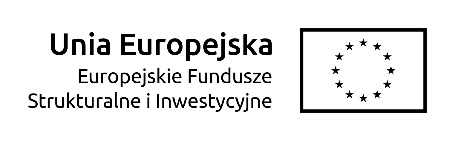 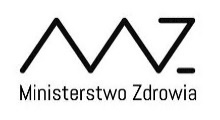 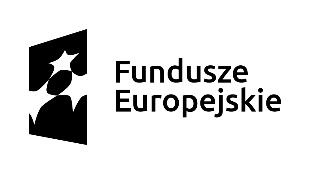 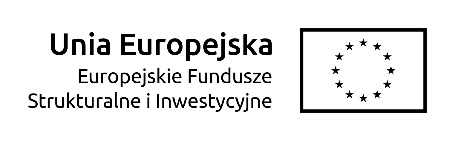 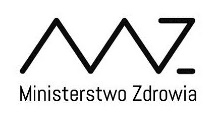 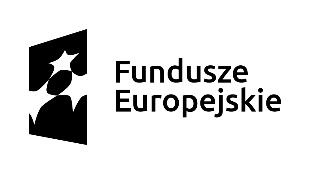 